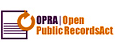 December 16, 2022opra+request-37256-613b8725@requests.opramachine.comNo Physical Address ProvidedDear opra+request-37256-613b8725@requests.opramachine.com, The New Jersey School Boards Association received your Open Public Records Act (OPRA) request on December 7, 2022.  The official Records Custodian, Carl Tanksley, Jr., Esq. received your OPRA request on December 8, 2022.  As such, the seven (7) business day deadline to respond to your request is December 16, 2022.  This response to your request is being provided to you on the 7th business day after the custodian’s receipt of said request.  The following records are being provided in their entirety and are responsive to your request.Jennifer HoweLisa ContessaKathy EaganKevin KidneyAshley Lamb (formerly Palmieri)Joe NardiniAnna PolozzoMichele Williams These records are being transmitted to you via email, as per your request.  Pursuant to N.J.S.A. 47:1A-5.b., there is no cost associated with this request.  If your request for access to a government record has been denied or unfilled within the seven (7) business days required by law, you have a right to challenge the decision by the NJSBA to deny access. At your option, you may either institute a proceeding in the Superior Court of New Jersey or file a complaint with the Government Records Council (GRC) by completing the Denial of Access Complaint Form.  You may contact the GRC by toll-free telephone at 866-850-0511, by mail at P.O. Box 819, Trenton, NJ, 08625, by e-mail at grc@dca.state.nj.us, or at their web site at www.state.nj.us/grc. The GRC can also answer other questions about the law.  All questions regarding complaints filed in Superior Court should be directed to the Court Clerk in your County.Sincerely, Carl Tanksley, Jr., Esq. 
Records Custodian
New Jersey School Boards Association 
609.278.5245  | www.njsba.org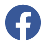 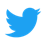 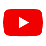 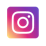 